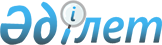 Об утверждении Правил использования целевых текущих трансфертов областными бюджетами, бюджетами городов Астаны и Алматы по обслуживанию населения по принципу "одного окна"Постановление Правительства Республики Казахстан от 3 июля 2010 года № 696

      В целях реализации статьи 13 Закона Республики Казахстан от 7 декабря 2009 года "О республиканском бюджете на 2010-2012 годы" Правительство Республики Казахстан ПОСТАНОВЛЯЕТ:



      1. Утвердить прилагаемые Правила использования целевых текущих трансфертов областными бюджетами, бюджетами городов Астаны и Алматы по обслуживанию населения по принципу "одного окна".



      2. Министерству юстиции Республики Казахстан обеспечить перечисление утвержденных сумм целевых текущих трансфертов областным бюджетам, бюджетам городов Астаны и Алматы в установленном Правительством Республики Казахстан порядке.



      3. Акимам областей, городов Астаны и Алматы обеспечить:



      1) своевременное и целевое использование выделенных сумм целевых текущих трансфертов;



      2) представление в Министерство юстиции Республики Казахстан отчетов об использовании выделенных сумм целевых текущих трансфертов до 15-го числа месяца, следующего за отчетным месяцем.



      4. Настоящее постановление вводится в действие с 1 января 2010 года и подлежит официальному опубликованию.      Премьер-Министр

      Республики Казахстан                       К. Масимов

УТВЕРЖДЕНЫ         

постановлением Правительства

Республики Казахстан    

от 3 июля 2010 года № 696  

Правила

использования целевых текущих трансфертов областными бюджетами,

бюджетами городов Астаны и Алматы по обслуживанию населения по

принципу "одного окна"

      1. Настоящие Правила использования целевых текущих трансфертов областными бюджетами, бюджетами городов Астаны и Алматы по обслуживанию населения по принципу "одного окна" определяют порядок использования целевых текущих трансфертов из республиканского бюджета областными бюджетами, бюджетами городов Астаны и Алматы по республиканской бюджетной программе 056 "Целевые текущие трансферты областным бюджетам, бюджетам городов Астаны и Алматы для обслуживания населения по принципу "одного окна".



      2. Использование целевых текущих трансфертов осуществляется в соответствии с бюджетным законодательством Республики Казахстан.



      Целевые текущие трансферты используются на текущие расходы, связанные с содержанием центров обслуживания населения, за исключением расходов капитального характера.



      3. Министерство юстиции Республики Казахстан производит перечисление целевых текущих трансфертов областным бюджетам, бюджетам городов Астаны и Алматы на основании соглашения о результатах по целевым трансфертам, индивидуального плана финансирования.



      4. Местные исполнительные органы областей, городов Астаны и Алматы по итогам полугодия и года представляют Министерству юстиции Республики Казахстан отчет о прямых и конечных результатах, достигнутых за счет использования выделенных целевых трансфертов в соответствии с соглашениями о результатах.



      5. Министерство юстиции Республики Казахстан представляет в Министерство финансов Республики Казахстан отчетность в порядке и сроки, установленные законодательством Республики Казахстан.
					© 2012. РГП на ПХВ «Институт законодательства и правовой информации Республики Казахстан» Министерства юстиции Республики Казахстан
				